PressureVocab – Pressure, Explosion, Implosion, Compression, DeformationPressure: Gas particles are always ____________ quickly and bouncing off ______________ and the ___________ of the container. Particles striking the sides of the container and provide a ____________ on the wall. The _______ of the gas particles on the walls of the container is __________.  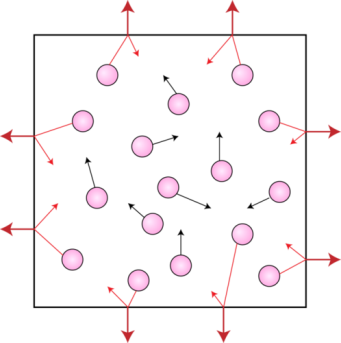 Containers of gas have pressure coming from ___________ and the ____________. The pressure from the gas ___________ the container pushes ____________. The pressure from the outside air pushes _________.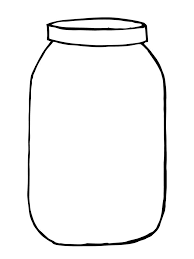 	_________________			________________Calculating PressurePressure Formula: Unit: Pressure Calculation Problems:A person steps on a nail by accident. The person puts their weight on the step (530N). The point of the nail has an area of 0.00001m2. What is the pressure of the nail on the person’s foot?A different less accident prone person lies down on a bed of nails. They put their full weight (530N) on a 0.53m2 area of nails. What is the pressure of the nails on the person’s body?Compression:When a substance is compressed the particles are moved __________Gas ____________ space between the particles, _________ of movement 		Gas __________ be compressedLiquid  ___________ space between particles, _________ of movementLiquid __________ be compressedSolid  ____________ space between particles, _________ of movementSolid ___________ be compressedSolids can appear to be _____________ when under pressure, but are actually ____________. ____________________ means a change of shape without changing the volume.Homework: 	p.296 Practice Problems #1-3		p.296 Reading Check #1-5		p.299 #1-4,6